Exemplar Global Lead Auditor Training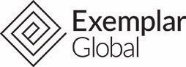 Under the Health and Safety at Work Act 2015 there is a requirement for Officers (CEO, GM, Board Members) to ensure that the PCBU (company) is discharging it’s duties under the act.  One tool to help this process is the audit process, however not many people have the skills to conduct an effective audit be it an internal audit or an external audit. This Auditor training course that is practicably orientated will give you the skills to perform the audits required to satisfy the legal requirements to partially meet the Officer obligations under the Act.Take advantage of achieving these internationally recognised Auditing qualifications and gain the ability to join an internationally recognised Audit organisation:Units Achieved: Exemplar Global – AU (Management Systems Auditing)Exemplar Global – OH (Auditing OHS Management Systems)Exemplar Global – TL (Leading Management System Audit Teams)Tutors:Russel Skilleter is the Director / Executive Consultant of LCMS Australia Pty Limited / Safetysystems.biz and is a Senior Teaching Fellow, VIOSH Australia (Federation University), and a lead auditor / tutor for H&S systems with Exemplar Global, an international auditing organisation.  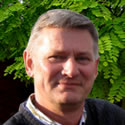 Geoff Brokenshire is Director / Consultant with Rangiriri Consultants Ltd. The New Zealand partner to Safetysytems.biz. Geoff provides consultancy services in EQHS management systems, is a qualified lead auditor for health and safety management systems and an associate auditor with Exemplar Global. He is contracted to the Employers and Manufacturers Association to provide OSH Consultancy services to its members. 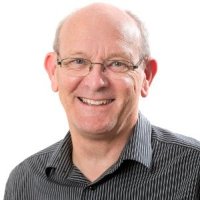 Course Details:Duration: 4.5 daysDates: 7 – 10 August 2017Venue: Angus Inn, Lower HuttCosts: $2650.00 GST InclusiveCourse costs include: Learning materials and refreshments.Accommodation, breakfasts and dinners not included. Expectations:Participants are expected to attend all 4.5 days that will include a simulated audit conducted in small groups. An audit report is expected to be submitted within 10 days of completing the course.This course is limited to 12 participants so don’t hesitate to enrol.If oversubscribed a second course may be undertaken.Contact Details:Geoff BrokenshireInfo@Rangiriri.kiwi.nz